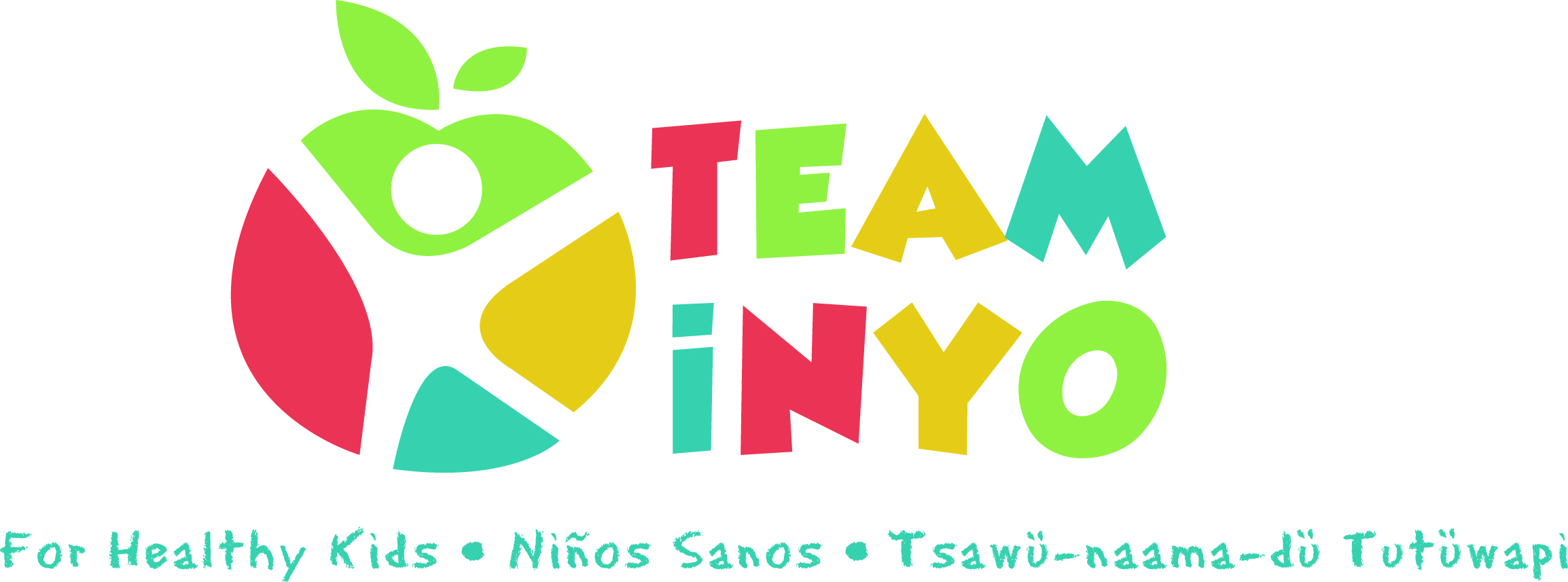 Meeting AgendaJanuary 23, 20203:00-4:45pmToiyabe Indian Health Project, TIHP Main Conference RoomIntroductions									 3:00 pm	FoodWaste Presentation							 3:15 pmGoals and Projects:								 3:20 pm		-School Stencils-February Dental Health Month/Youth Co Fun Run-Elm Street School Water Fountain Fundraising-After School Activities-ESSRP/Park Rx! 							Team Inyo Blog Sign Ups!							- February: Marissa, Micaela- March:-April:Action StepPerson ResponsibleDue Date/Check -in